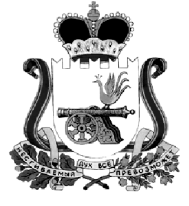 АДМИНИСТРАЦИЯ МУНИЦИПАЛЬНОГО ОБРАЗОВАНИЯ«КАРДЫМОВСКИЙ  РАЙОН» СМОЛЕНСКОЙ ОБЛАСТИ П О С Т А Н О В Л Е Н И Е  от 07.02. 2020  № 00069                                                                                                       В целях повышения эффективности управления муниципальной собственностью муниципального образования «Кардымовский район» Смоленской области, в соответствии с постановлением Администрации муниципального образования «Кардымовский район» Смоленской области 02.08.2013 г № 0502 «Об утверждении порядка принятия решений о разработке муниципальных программ, их формирования и реализации в муниципальном образовании  «Кардымовский район» Смоленской области», Администрация муниципального образования «Кардымовский район» Смоленской областип о с т а н о в л я е т:Утвердить муниципальную программу «Повышение эффективности управления муниципальным имуществом муниципального образования «Кардымовский район» Смоленской области согласно приложению к настоящему постановлению.Структурным подразделениям Администрации муниципального образования «Кардымовский район» Смоленской области обеспечить выполнение мероприятий программы.Признать утратившим силу:- постановление Администрации муниципального образования «Кардымовский район» Смоленской области  от 22.01.2014 №0018 «Об утверждении муниципальной программы «Повышение эффективности управления муниципальным имуществом   муниципального образования   «Кардымовский район» Смоленской области»; - постановление Администрации муниципального образования «Кардымовский район» Смоленской области  от 30.01.2014 № 0057«О внесении изменений в постановление Администрации муниципального образования «Кардымовский район» Смоленской области от 22.01.2014 № 0018»;- постановление Администрации муниципального образования «Кардымовский район» Смоленской области  от 31.07.2014 № 568«О внесении изменений в постановление Администрации муниципального образования «Кардымовский район» Смоленской области от 22.01.2014 № 0018»;- постановление Администрации муниципального образования «Кардымовский район» Смоленской области  от 28.10.2014 № 00734«О внесении изменений в постановление Администрации муниципального образования «Кардымовский район» Смоленской области от 22.01.2014 № 0018»; - постановление Администрации муниципального образования «Кардымовский район» Смоленской области от 19.12.2014 № 00890  «О внесении изменений в муниципальную программу «Повышение эффективности управления муниципальным имуществом   муниципального образования   «Кардымовский район» Смоленской области на 2014-2016 годы»;- постановление Администрации муниципального образования «Кардымовский район» Смоленской области от 30.12.2014 № 00913  «О внесении изменений в муниципальную программу «Повышение эффективности управления муниципальным имуществом   муниципального образования   «Кардымовский район» Смоленской области на 2014-2020 годы»;- постановление Администрации муниципального образования «Кардымовский район» Смоленской области от 27.03.2015 № 00167  «О внесении изменений в муниципальную программу «Повышение эффективности управления муниципальным имуществом   муниципального образования   «Кардымовский район» Смоленской области на 2014-2020 годы»;- постановление Администрации муниципального образования «Кардымовский район» Смоленской области от 22.07.2015 № 00441  «О внесении изменений в муниципальную программу «Повышение эффективности управления муниципальным имуществом   муниципального образования   «Кардымовский район» Смоленской области на 2014-2020 годы»;- постановление Администрации муниципального образования «Кардымовский район» Смоленской области от 25.12.2015 № 00795  «О внесении изменений в муниципальную программу «Повышение эффективности управления муниципальным имуществом   муниципального образования   «Кардымовский район» Смоленской области на 2014-2020 годы»;- постановление Администрации муниципального образования «Кардымовский район» Смоленской области от 15.04.2016 № 00182  «О внесении изменений в муниципальную программу «Повышение эффективности управления муниципальным имуществом   муниципального образования   «Кардымовский район» Смоленской области на 2014-2020 годы»;- постановление Администрации муниципального образования «Кардымовский район» Смоленской области от 10.10.2016 №00569  «О внесении изменений в муниципальную программу «Повышение эффективности управления муниципальным имуществом   муниципального образования   «Кардымовский район» Смоленской области на 2014-2020 годы»;- постановление Администрации муниципального образования «Кардымовский район» Смоленской области от 11.11.2016 №00653  «О внесении изменений в муниципальную программу «Повышение эффективности управления муниципальным имуществом   муниципального образования   «Кардымовский район» Смоленской области на 2014-2020 годы»;- постановление Администрации муниципального образования «Кардымовский район» Смоленской области от 05.12.2016 №00694 «О внесении изменений в муниципальную программу «Повышение эффективности управления муниципальным имуществом   муниципального образования   «Кардымовский район» Смоленской области на 2014-2020 годы»;- постановление Администрации муниципального образования «Кардымовский район» Смоленской области от 09.02.2017 №00067  «О внесении изменений в муниципальную программу «Повышение эффективности управления муниципальным имуществом   муниципального образования   «Кардымовский район» Смоленской области на 2014-2020 годы»;- постановление Администрации муниципального образования «Кардымовский район» Смоленской области от 22.02.2017 №00116  «О внесении изменений в муниципальную программу «Повышение эффективности управления муниципальным имуществом   муниципального образования   «Кардымовский район» Смоленской области на 2014-2020 годы»;- постановление Администрации муниципального образования «Кардымовский район» Смоленской области от 28.03.2017 №00195 «О внесении изменений в муниципальную программу «Повышение эффективности управления муниципальным имуществом   муниципального образования   «Кардымовский район» Смоленской области на 2014-2020 годы»;- постановление Администрации муниципального образования «Кардымовский район» Смоленской области от 11.04.2017  №00233  «О внесении изменений в муниципальную программу «Повышение эффективности управления муниципальным имуществом   муниципального образования   «Кардымовский район» Смоленской области от на 2014-2020 годы»;- постановление Администрации муниципального образования «Кардымовский район» Смоленской области от 06.06.2017  №00371  «О внесении изменений в муниципальную программу «Повышение эффективности управления муниципальным имуществом   муниципального образования   «Кардымовский район» Смоленской области на 2014-2020 годы»;- постановление Администрации муниципального образования «Кардымовский район» Смоленской области от 04.09.2017  №00584  «О внесении изменений в муниципальную программу «Повышение эффективности управления муниципальным имуществом   муниципального образования   «Кардымовский район» Смоленской области на 2014-2020 годы»;- постановление Администрации муниципального образования «Кардымовский район» Смоленской области от 12.12.2017  №00889  «О внесении изменений в муниципальную программу «Повышение эффективности управления муниципальным имуществом   муниципального образования   «Кардымовский район» Смоленской области на 2014-2020 годы»;- постановление Администрации муниципального образования «Кардымовский район» Смоленской области от 28.12.2017  №00960  «О внесении изменений в муниципальную программу «Повышение эффективности управления муниципальным имуществом   муниципального образования   «Кардымовский район» Смоленской области на 2014-2020 годы»;- постановление Администрации муниципального образования «Кардымовский район» Смоленской области от 20.02.2018  №00107  «О внесении изменений в муниципальную программу «Повышение эффективности управления муниципальным имуществом   муниципального образования   «Кардымовский район» Смоленской области на 2014-2020 годы»;- постановление Администрации муниципального образования «Кардымовский район» Смоленской области от 11.04.2018  №00257  «О внесении изменений в муниципальную программу «Повышение эффективности управления муниципальным имуществом   муниципального образования   «Кардымовский район» Смоленской области на 2014-2020 годы»;- постановление Администрации муниципального образования «Кардымовский район» Смоленской области от 23.05.2018  №00361  «О внесении изменений в муниципальную программу «Повышение эффективности управления муниципальным имуществом   муниципального образования   «Кардымовский район» Смоленской области на 2014-2020 годы»;- постановление Администрации муниципального образования «Кардымовский район» Смоленской области от 15.06.2018  №00454   «О внесении изменений в муниципальную программу «Повышение эффективности управления муниципальным имуществом   муниципального образования   «Кардымовский район» Смоленской области на 2014-2020 годы»;- постановление Администрации муниципального образования «Кардымовский район» Смоленской области от 21.06.2018  №00474  «О внесении изменений в муниципальную программу «Повышение эффективности управления муниципальным имуществом   муниципального образования   «Кардымовский район» Смоленской области на 2014-2020 годы»;- постановление Администрации муниципального образования «Кардымовский район» Смоленской области от 21.06.2018  №00474  «О внесении изменений в муниципальную программу «Повышение эффективности управления муниципальным имуществом   муниципального образования   «Кардымовский район» Смоленской области на 2014-2020 годы»;- постановление Администрации муниципального образования «Кардымовский район» Смоленской области от 12.10.2018  №00749  «О внесении изменений в муниципальную программу «Повышение эффективности управления муниципальным имуществом   муниципального образования   «Кардымовский район» Смоленской области на 2014-2020 годы»;- постановление Администрации муниципального образования «Кардымовский район» Смоленской области от 15.11.2018  №00840  «О внесении изменений в муниципальную программу «Повышение эффективности управления муниципальным имуществом   муниципального образования   «Кардымовский район» Смоленской области на 2014-2020 годы»;- постановление Администрации муниципального образования «Кардымовский район» Смоленской области от 05.02.2019  №00057  «О внесении изменений в муниципальную программу «Повышение эффективности управления муниципальным имуществом   муниципального образования   «Кардымовский район» Смоленской области на 2014-2020 годы»;- постановление Администрации муниципального образования «Кардымовский район» Смоленской области от 12.04.2019  №00241  «О внесении изменений в муниципальную программу «Повышение эффективности управления муниципальным имуществом   муниципального образования   «Кардымовский район» Смоленской области»;- постановление Администрации муниципального образования «Кардымовский район» Смоленской области от 17.05.2019  №00292  «О внесении изменений в муниципальную программу «Повышение эффективности управления муниципальным имуществом   муниципального образования   «Кардымовский район» Смоленской области»;- постановление Администрации муниципального образования «Кардымовский район» Смоленской области от 20.06.2019  №00402  «О внесении изменений в муниципальную программу «Повышение эффективности управления муниципальным имуществом   муниципального образования   «Кардымовский район» Смоленской области»;- постановление Администрации муниципального образования «Кардымовский район» Смоленской области от 03.07.2019  №00447  «О внесении изменений в муниципальную программу «Повышение эффективности управления муниципальным имуществом   муниципального образования   «Кардымовский район» Смоленской области»;- постановление Администрации муниципального образования «Кардымовский район» Смоленской области от 11.09.2019  №00566  «О внесении изменений в муниципальную программу «Повышение эффективности управления муниципальным имуществом   муниципального образования   «Кардымовский район» Смоленской области»;- постановление Администрации муниципального образования «Кардымовский район» Смоленской области от 13.12.2019  №00813  «О внесении изменений в муниципальную программу «Повышение эффективности управления муниципальным имуществом   муниципального образования   «Кардымовский район» Смоленской области»;- постановление Администрации муниципального образования «Кардымовский район» Смоленской области от 27.12.2019  №00859  «О внесении изменений в муниципальную программу «Повышение эффективности управления муниципальным имуществом   муниципального образования   «Кардымовский район» Смоленской области».4. Настоящее постановление опубликовать на официальном сайте Администрации муниципального образования «Кардымовский район» Смоленской области в сети «Интернет».    5. Контроль исполнения настоящего постановления возложить на заместителяГлавы муниципального образования «Кардымовский район» Смоленской области Д.В.Тарасова.6. Настоящее постановление вступает в силу со дня его подписания.МУНИЦИПАЛЬНАЯ программа «Повышение эффективности управления муниципальным имуществом  муниципального образования «Кардымовский район» Смоленской области»п. Кардымово2020ПАСПОРТ муниципальной программыРаздел 1. Содержание проблемы и обоснование необходимости ее решения программно-целевым методом.Управление муниципальной собственностью является неотъемлемой частью деятельности органов местного самоуправления в сфере решения экономических и социальных задач.  Доходы от использования и реализации муниципальной собственности являются одними из основных источников неналоговой части доходов, а  объемы этих поступлений в значительной степени зависят от эффективности управления муниципальной собственностью.В бюджете муниципального образования «Кардымовский район» Смоленской области около 16,6 % от собственных доходов составляют неналоговые доходы.Динамика поступлений неналоговых платежей в бюджет выглядит следующим образом: Таблица 1Как видно из таблицы 1 земельный ресурс фактически является основным источником неналоговых доходов муниципального бюджета. Резервами для увеличения неналоговых доходов могут стать следующие мероприятия:Продажа неиспользуемого муниципального имущества.В муниципальном образовании не достаточно используется такой механизм управления муниципальной собственностью, как продажа движимого и недвижимого имущества. За период с 01.01.2016 по 01.01.2020 года осуществлена продажа всего 4 объектов муниципальной собственности: производственное здание, гараж и два автомобиля. Причинами является неудовлетворительное состояние объектов недвижимости, включенных в план приватизации, а также отсутствие необходимой технической документации на данное имущество.В целях повышения механизма продажи муниципального имущества в период действия программы, планируется включить в прогнозный план приватизации все высвободившиеся здания, пригодные к дальнейшей эксплуатации, с земельными участками под ними.Сдача в аренду неиспользуемых площадей.По состоянию на 01.01.2020 года в аренду передан 1  объект муниципальной собственности.   В период действия планируется провести инвентаризацию всего муниципального имущества на предмет выявления пустующих, как объектов в целом, так и отдельных помещений в частности, и сформировать реестр объектов, предназначенных для последующего предоставления их в аренду.Оформление прав собственности на бесхозяйное имущество.На территории муниципального образования ежегодно выявляется бесхозяйное имущество, обращение которого в муниципальную собственность позволяет данные объекты вовлечь в хозяйственный оборот, тем самым давая возможность увеличить неналоговые доходы района. Так по состоянию на 01.01.2020 года зарегистрирован в муниципальную собственность 1 объект недвижимости, а также по 2 объектам недвижимости ведутся кадастровые работы.В период действия программы планируется продолжить работу в данном направлении.Работа с задолженностью по арендной плате. При анализе поступлений доходов от использования муниципальной собственности, можно сделать вывод, что доход от сдачи в аренду земельных участков может быть значительно выше, за счет снижения сумм недоимки, в связи с неуплатой арендной платы недобросовестными арендаторами и предприятиями-банкротами. Таблица 2За последние годы Администрацией  муниципального образования «Кардымовский район» Смоленской области (далее – Администрация района) проводилась большая работа по взысканию арендной платы с арендаторов-должников, в результате которой удалось существенно снизить ее величину.  В период реализации программы работа в данном направлении будет продолжена.Проведение работы по выявлению неучтенных объектов. Главная задача в этом направлении – это максимально вовлечь пользователей объектов недвижимости, включая земельные участки, в оформление правоустанавливающих документов. Многие пользуются объектами недвижимости годами, не уплачивая ни налога, ни арендной платы. Оформление гражданами объектов недвижимости в аренду также позволят увеличить поступление в бюджет неналоговых доходов.Также необходимо продолжить работу по установлению недостающих параметров объектов недвижимости для определения кадастровой стоимости с целью вовлечения их в налоговый оборот.В период действия программы планируется провести рейды по всей территории Кардымовского района, а также выработать механизм действий по выявленным нарушениям и побуждению граждан к оформлению объектов недвижимости в установленном законодательством порядке.     Изъятие невостребованных земельных долейПо состоянию на 01.01.2020 года всего в целом по Кардымовскому району  выявлено 937 невостребованных земельных долей общей площадью 7915,48 га, что составляет 21,9% от общей площади земель, находящихся в коллективно-долевой собственности. Признано через суд право муниципальной собственности на 866 земельных доли общей площадью 7540,6 га, что составляет 95,3 % от общей площади всех выявленных невостребованных земельных долей. Предоставлено сельскохозяйственным производителям в 2018 году 1854,17 га. Всего за всю кампанию по оформлению невостребованных земельных долей предоставлено в пользование 2512,25 га, что составляет 34,8 % от общей площади земельных долей, оформленных в муниципальную собственность. Такой не достаточно высокий процент вовлечения в сельскохозяйственный оборот земельных участков, выделенных в счет невостребованных земельный долей, связан с тем, что данные земли в большинстве случаев сильно заросли деревьями и кустарниками и требуют значительных затрат на проведение рекультивации.В период действия программы планируется продолжить работу как по выявлению и оформлению в муниципальную собственность земельных долей, так и по межеванию и передаче земельных участков землепользователям для дальнейшей обработки. Проведение муниципального земельного контроля.   За последние 3 года (2017-2019гг) Администрацией района проведена большая работа по выявлению неиспользуемых земельных участков и проведение в отношении их пользователей проверок по исполнению земельного законодательства.В 2017 году проведено75 проверок (128 земельных участков общей площадью 4490,6 га), выявлено 40 административных правонарушений, в т.ч.:- по ч. 2 ст. 8.7 КоАП РФ - 6 правонарушений  (непроведение агротехнических мероприятий на земельных участках сельскохозяйственного назначения);- по ч.2 ст.8.8 КоАП РФ - 1 правонарушение (неиспользование земельных участков, предназначенных для индивидуального жилищного строительства);- по ч.3 ст.8.8 КоАП РФ - 21 правонарушение (неиспользование земельных участков, предназначенных для сельскохозяйственного использования);-  по ч.1 ст.19.5 КоАП РФ - 12 правонарушений (неисполнение предписаний органов земельного контроля).Выдано 65 предписаний об устранении выявленных правонарушений требований земельного законодательства, наложено административных штрафов на граждан на сумму 440 000 рублей.В 2018 году было проведено 55 проверок (60 земельных участков общей площадью 1540,42 га), выявлено 27 административных правонарушений, в том числе: - по ч. 2 ст. 8.7 КоАП РФ - 22 правонарушения;- по ч.3 ст.8.8 КоАП РФ - 3 правонарушения;- по ч.1 ст.19.5 КоАП РФ - 2 правонарушения.Из 27 правонарушений:- 25 нарушений земельного законодательства;- 2 неисполнение предписаний органов земельного контроля.Выписано 38 предписаний об устранении выявленных правонарушений требований земельного законодательства. Составлено 2 протокола. Органами госнадзора вынесено 22 постановления о возбуждении дел об административном правонарушении, наложено административных штрафов на граждан на сумму 451 000 рублей.В 2019 году  было проведено 50 проверок, выявлено  29 правонарушений, в том числе - по ч. 2 ст. 8.7 КоАП РФ - 18 правонарушений;- по ч.3 ст.8.8 КоАП РФ - 3 правонарушения;- по ч.1 ст.19.5 КоАП РФ - 8 правонарушения.Наложено административных штрафов на граждан на сумму 403 500 рублей.В результате увеличения ставок земельного налога с 0,3 % до 1,5% за неиспользуемые по своему целевому назначению земельные участки сельскохозяйственного назначения  дополнительно начислено налогов на сумму 165,0 тыс. руб.В ближайшей перспективе Администрация района продолжит работу по выявлению неиспользованных земельных участков сельскохозяйственного назначения и осуществления земельного контроля в отношении их пользователей.Особого внимания требует вопрос формирования, содержания  и учета объектов муниципальной собственности.Здания, находящиеся в оперативном управлении у Администрации района требуют капитального ремонта, практически все транспортные средства изношены, необходимо проводить текущие и капитальные ремонты, приобретать запасные части и материалы, проводить техническое обслуживание, отчуждать технику, не подлежащую восстановлению, а также морально устаревшую. То есть необходимо провести поэтапное обновление основных фондов. Таким образом, в период действия муниципальной программы планируется проведение мероприятий, направленных на капитальный ремонт зданий и транспорта, находящихся в оперативном управлении у Администрации района.На 01.01.2020 года в муниципальной собственности муниципального  образования «Кардымовский район»  Смоленской области находится 438 объекта недвижимости, из них зарегистрированных в муниципальную собственность 322 объекта недвижимого имущества, их доля в общем объёме объектов составляет 73,5 %, незарегистрированных 116 объектов недвижимого имущества, их доля в общем объёме объектов составляет 26,5 %. Главным сдерживающим фактором в работе по оформлению прав муниципальной собственности муниципального образования «Кардымовский район» Смоленской области является отсутствие достаточных финансовых средств на эти цели.Проведение технической инвентаризации объектов недвижимости, регистрация прав собственности на них позволяют собственнику имущества в полном объеме ими распоряжаться, а именно отчуждать, передавать в оперативное управление, хозяйственное ведение или по иным гражданско-правовым договорам. По муниципальному имуществу, которое ненадлежащее оформлено, невозможно провести торги по предоставлению его в аренду, что  ведет к неэффективному его использованию, снижению неналоговых доходов бюджета района. Поэтому в планируемый период будет продолжена работа по постановке муниципальных объектов недвижимости на кадастровый учет и регистрации прав муниципальной собственности на них.Раздел 2. Цели, задачи и целевые показатели Программы.Целью Программы является увеличение доходов бюджета муниципального образования «Кардымовский район» Смоленской области на основе эффективного управления муниципальным имуществом.Для достижения поставленных целей требуется решение следующих задач:- совершенствование нормативно-правовой базы;- формирование, содержание  и учет муниципального имущества;- повышение эффективности использования муниципального имущества;- администрирование доходов, поступающих от распоряжения муниципальной собственностью;- контроль использования муниципального имущества.В ходе реализации Программы ожидается достижение следующих целевых показателей, приведенных в таблице.3. Перечень программных мероприятий.Перечень программных мероприятий указан в приложении к Программе.Реализация намечаемых мероприятий будет способствовать повышению эффективности управления муниципальной собственностью. Мероприятия будут выполняться в соответствии со сроками согласно приложению к Программе. С учетом происходящих в экономике изменений мероприятия могут быть скорректированы в установленном порядке.4. Обоснование ресурсного обеспечения Программы.Общий объем финансирования Программы составит 9900,0 тыс. рублей, в т.ч. за счет средств районного бюджета 9900,0 тыс. рублей.По годам объем финансирования будет следующим:2020 год – 1650,0 тыс. руб., из них средства районного бюджета 1650,0 тыс. руб.,2021 год - 1650,0 тыс. руб.,из них средства районного бюджета - 1650,0 тыс. руб.,2022 год – 1650,0 тыс. руб.,      из них средства районного бюджета – 1650,0 тыс. руб.,2023 год – 1650,0 тыс. руб.,      из них средства районного бюджета 1650,0 тыс. руб.,2024 год – 1650,0 тыс. руб.,      из них средства районного бюджета 1650,0 тыс. руб.,2025 год – 1650,0 тыс. руб.,      из них средства районного бюджета 1650,0 тыс. руб.Объемы финансирования мероприятий Программы за счет средств районного бюджета ежегодно подлежат уточнению в установленном порядке при формировании проекта бюджета на соответствующий год.5. Механизм реализации ПрограммыМеханизм реализации Программы – это система скоординированных по срокам и объему финансирования мероприятий, обеспечивающих достижение намеченных результатов.Исполнителями Программы являются структурные подразделения Администрации муниципального образования «Кардымовский район» Смоленской области.Исполнители Программы несут ответственность за качественное и своевременное исполнение программных мероприятий, целевое и рациональное использование выделяемых на их реализацию бюджетных средств.Реализация Программы осуществляется, в том числе, и на основе муниципальных контрактов (договоров) на закупку и поставку продукции для муниципальных нужд муниципального образования «Кардымовский район» Смоленской области, заключаемых исполнителями Программы с подрядчиками в соответствии с законодательством о закупках для государственных нужд.Управление Программой осуществляет заказчик Программы.Заказчик Программы:- обеспечивает реализацию Программы и её финансирование;- осуществляет координацию деятельности её исполнителей и участников;- представляет в установленном порядке предложения по уточнению перечня мероприятий Программы на очередной финансовый год;- осуществляет мониторинг результатов реализации мероприятий Программы;- осуществляет формирование аналитической информации о реализации мероприятий Программы;- контролирует целевое и эффективное использование выделенных бюджетных средств;- осуществляет подготовку и предоставление ежегодных отчетов о реализации Программы;- организует размещение на интернет-сайте текста Программы и информацию о результатах её реализации.Порядок финансирования мероприятий программы из средств районного бюджета осуществляется путем выделения средств с последующим перечислением исполнителям конкретных мероприятий  в установленном законом порядке.Корректировка программных мероприятий и их ресурсного обеспечения в ходе реализации Программы осуществляется путем внесения изменений в Программу и оформляется Постановлением Администрации муниципального образования «Кардымовский район» Смоленской области.Контроль за реализацией Программы осуществляется заместителем Главы  муниципального образования «Кардымовский район» Смоленской области.ПЕРЕЧЕНЬпрограммных мероприятийОб утверждении муниципальной программы «Повышение эффективности управления муниципальным имуществом   муниципального образования   «Кардымовский район» Смоленской области»Глава муниципального образования «Кардымовский район» Смоленской области                                                                                       П.П. НикитенковУТВЕРЖДЕНАпостановлением Администрации муниципального образования«Кардымовский район» Смоленской областиот 07.02.2020 № 00069Наименование ПрограммыМуниципальная программа «Повышение эффективности управления муниципальным имуществом  муниципального образования «Кардымовский район» Смоленской области» (далее – Программа)Основание для разработки  ПрограммыПоложение о порядке владения, пользования и распоряжения имуществом, находящимся в муниципальной собственности муниципального образования «Кардымовский район» Смоленской области, утвержденное Решением Кардымовского районного Совета депутатов от 26.08.2011 № 111Заказчик Программы    Отдел экономики, инвестиций, имущественных отношений Администрации муниципального образования «Кардымовский район» Смоленской областиРазработчик ПрограммыОтдел экономики, инвестиций, имущественных отношений Администрации муниципального образования «Кардымовский район» Смоленской областиЦели и задачи Программы                   Цель Программы: Увеличение доходов бюджета муниципального образования «Кардымовский район» Смоленской области на основе эффективного управления муниципальным имуществом.Задачи Программы:- совершенствование нормативно-правовой базы;- формирование, содержание  и учет муниципального имущества;- повышение эффективности использования муниципального имущества;- администрирование доходов, поступающих от распоряжения муниципальной собственностью;- контроль использования муниципального имущества.Целевые показатели Программыпоступление неналоговых доходов в бюджет районаСроки и этапы       реализации
Программы      2020-2025 годыОбъемы и источники             
финансирования        
Программы             Общий объем финансирования Программы составит 9900,0 тыс.рублей, в т.ч. за счет средств муниципального образования «Кардымовский район» Смоленской области (далее также - районный бюджет) – 9900,0 тыс. рублей. По годам объем финансирования будет следующим:2020 год – 1650,0 тыс.рублей, из них средства районного бюджета 1650,0 тыс. руб.,2021 год- 1650,0 тыс. руб.,из них средства районного бюджета 1650,0  тыс. руб.,2022 год –  1650,0 тыс. руб.      из них средства районного бюджета 1650,0 тыс. руб.,2023 год – 1650,0 тыс. руб.      из них средства районного бюджета 1650,0 тыс. руб.,2024 год – 1650,0 тыс. руб.      из них средства районного бюджета 1650,0  тыс. руб.,2025 год – 1650,0 тыс. руб.      из них средства районного бюджета 1650,0 тыс. руб.ПоказателиЕдиница измерения2016 год2017 год2018 год2019 годПоступление неналоговых доходов в бюджет  района, из них: тыс.руб.5371,16519,765589,45846,236доходы от продажи земельных участковтыс.руб.2120,02920,02520,02538,228арендная плата за земельные участки тыс.руб.3060,03540,02900,03022,385доходы от реализации муниципального имуществатыс.руб.83,10,0135,50,0арендная плата за пользование муниципальным имуществомтыс.руб.108,059,7633,9285,623ПоказателиЕдиница измеренияНа 01.01.17На 01.01.18На 01.01.19На 01.01.20Сумма задолженности по арендной плате тыс.руб.499,0295,0743,0530,0Количество исков, поданных в суд, о взыскании задолженностишт.-111Сумму задолженности, взысканной по судебным решениямтыс.руб.---470Целевые показателиЕдиница измерения2020 год2021 год2022 год2023 год2024 год2025 годПоступление неналоговых доходов в бюджет районатыс.руб.5701,85758,95816,45874,55933,25992,5Приложениек муниципальной программе «Повышение эффективности  управления муниципальным имуществом  муниципального образования «Кардымовский район» Смоленской области» №п/пНаименованиемероприятияСрок реализацииИсполнительОбъем финансирования (тыс.руб.)Объем финансирования (тыс.руб.)Объем финансирования (тыс.руб.)Объем финансирования (тыс.руб.)Объем финансирования (тыс.руб.)Объем финансирования (тыс.руб.)Объем финансирования (тыс.руб.)Объем финансирования (тыс.руб.)Объем финансирования (тыс.руб.)Объем финансирования (тыс.руб.)Объем финансирования (тыс.руб.)Объем финансирования (тыс.руб.)Источник финанси-рованияИсточник финанси-рованияИсточник финанси-рования№п/пНаименованиемероприятияСрок реализацииИсполнительвсегов том числе по годамв том числе по годамв том числе по годамв том числе по годамв том числе по годамв том числе по годамв том числе по годамв том числе по годамв том числе по годамв том числе по годамв том числе по годамИсточник финанси-рованияИсточник финанси-рованияИсточник финанси-рования№п/пНаименованиемероприятияСрок реализацииИсполнительвсего20202020202020202021202220232024202420252025Источник финанси-рованияИсточник финанси-рованияИсточник финанси-рования12345666678910101111121212Задача 1. Совершенствование нормативно-правовой базы в сфере управления муниципальным имуществомЗадача 1. Совершенствование нормативно-правовой базы в сфере управления муниципальным имуществомЗадача 1. Совершенствование нормативно-правовой базы в сфере управления муниципальным имуществомЗадача 1. Совершенствование нормативно-правовой базы в сфере управления муниципальным имуществомЗадача 1. Совершенствование нормативно-правовой базы в сфере управления муниципальным имуществомЗадача 1. Совершенствование нормативно-правовой базы в сфере управления муниципальным имуществомЗадача 1. Совершенствование нормативно-правовой базы в сфере управления муниципальным имуществомЗадача 1. Совершенствование нормативно-правовой базы в сфере управления муниципальным имуществомЗадача 1. Совершенствование нормативно-правовой базы в сфере управления муниципальным имуществомЗадача 1. Совершенствование нормативно-правовой базы в сфере управления муниципальным имуществомЗадача 1. Совершенствование нормативно-правовой базы в сфере управления муниципальным имуществомЗадача 1. Совершенствование нормативно-правовой базы в сфере управления муниципальным имуществомЗадача 1. Совершенствование нормативно-правовой базы в сфере управления муниципальным имуществомЗадача 1. Совершенствование нормативно-правовой базы в сфере управления муниципальным имуществомЗадача 1. Совершенствование нормативно-правовой базы в сфере управления муниципальным имуществомЗадача 1. Совершенствование нормативно-правовой базы в сфере управления муниципальным имуществомЗадача 1. Совершенствование нормативно-правовой базы в сфере управления муниципальным имуществомЗадача 1. Совершенствование нормативно-правовой базы в сфере управления муниципальным имуществомЗадача 1. Совершенствование нормативно-правовой базы в сфере управления муниципальным имуществомАктуализация существующей базы нормативных правовых актов в сфере управления муниципальной собственностью2020-2025 гг.Отдел экономики, инвестиций, имущественных отношений Администрации муниципального образования «Кардымовский район» Смоленской области (далее – Отдел экономики)---------------Итого:в том числе:Итого:в том числе:Итого:в том числе:Итого:в том числе:---------------средства районного бюджетаиные источникисредства районного бюджетаиные источникисредства районного бюджетаиные источникисредства районного бюджетаиные источники------------------------------Задача 2. Формирование, содержание и учет  объектов муниципальной собственностиЗадача 2. Формирование, содержание и учет  объектов муниципальной собственностиЗадача 2. Формирование, содержание и учет  объектов муниципальной собственностиЗадача 2. Формирование, содержание и учет  объектов муниципальной собственностиЗадача 2. Формирование, содержание и учет  объектов муниципальной собственностиЗадача 2. Формирование, содержание и учет  объектов муниципальной собственностиЗадача 2. Формирование, содержание и учет  объектов муниципальной собственностиЗадача 2. Формирование, содержание и учет  объектов муниципальной собственностиЗадача 2. Формирование, содержание и учет  объектов муниципальной собственностиЗадача 2. Формирование, содержание и учет  объектов муниципальной собственностиЗадача 2. Формирование, содержание и учет  объектов муниципальной собственностиЗадача 2. Формирование, содержание и учет  объектов муниципальной собственностиЗадача 2. Формирование, содержание и учет  объектов муниципальной собственностиЗадача 2. Формирование, содержание и учет  объектов муниципальной собственностиЗадача 2. Формирование, содержание и учет  объектов муниципальной собственностиЗадача 2. Формирование, содержание и учет  объектов муниципальной собственностиЗадача 2. Формирование, содержание и учет  объектов муниципальной собственностиЗадача 2. Формирование, содержание и учет  объектов муниципальной собственностиЗадача 2. Формирование, содержание и учет  объектов муниципальной собственностиВедение реестра муниципальной собственности и поддержание его в актуальном состоянии2020-2025 гг.Отдел экономики ---------------Инвентаризация муниципального имущества2020-2025 гг.Отдел экономики ---------------Оформление прав собственности на бесхозяйное и вымороченное имущество2020-2025 гг.Отдел экономики ---------------Прием в муниципальную собственность имущества, переданного из  других форм собственности 2020-2025 гг.Отдел экономики---------------Приобретение, обслуживание и техническое сопровождение программного обеспечения для учета имущества (включая земельные участки, собственность на которые не разграничена) 2020-2025гг.Отдел экономики84,084,014,014,014,014,014,014,014,014,014,014,0Районный бюджетРайонный бюджетРайонный бюджетПриобретение и содержание объектов муниципальной собственности2020-2025гг.Администрация муниципального образования «Кардымовский район» Смоленской области (далее – Администрация)---------------6.1.- оплата услуг по уборке помещений;2020-2025гг.Администрация5100,05100,0850,0850,0850,0850,0850,0850,0850,0850,0850,0850,0Районный бюджетРайонный бюджетРайонный бюджет6.2.- приобретение, ремонт и обслуживание компьютерного оборудования, комплектующих и оргтехники2020-2025гг.Администрация---------------6.3.- приобретение и ремонт транспорта, приобретение запасных частей для муниципального транспорта2020-2025гг.Администрация1629,61629,6271,6271,6271,6271,6271,6271,6271,6271,6271,6271,6Районный бюджетРайонный бюджетРайонный бюджет6.4.- покупка объектов недвижимости, ее обслуживание, текущий и капитальный ремонт2020-2025гг.Администрация------------6.5.-  приобретение офисной мебели2020-2025гг.Администрация---------------6.6.- прочие мероприятия по содержанию объектов муниципальной собственности2020-2025гг.АдминистрацияФинансовое управление Администрации300,086,4300,086,450,014,450,014,450,014,450,014,450,014,450,014,450,014,450,014,450,014,450,014,4Районный бюджетРайонный бюджетРайонный бюджетРайонный бюджетРайонный бюджетРайонный бюджет7.Обеспечение деятельности Администрации по управлению муниципальной собственностью2020-2025 гг.Отдел экономики ---------------8.Приобретение жилых помещений, их содержание и ремонт2020-2025 гг.Администрация---------------9.Перечисление взносов на проведения капитального ремонта объектов муниципального жилищного фонда2020-2025 гг.Администрация900,0900,0150,0150,0150,0150,0150,0150,0150,0150,0150,0150,0Районный бюджетРайонный бюджетРайонный бюджетИтого:в том числе:Итого:в том числе:Итого:в том числе:Итого:в том числе:8100,008100,001350,01350,01350,01350,01350,01350,01350,01350,01350,01350,0средства районного бюджетасредства районного бюджетасредства районного бюджетасредства районного бюджета8100,008100,001350,01350,01350,01350,01350,01350,01350,01350,01350,01350,0Задача 3. Повышение эффективности использования муниципального имуществаЗадача 3. Повышение эффективности использования муниципального имуществаЗадача 3. Повышение эффективности использования муниципального имуществаЗадача 3. Повышение эффективности использования муниципального имуществаЗадача 3. Повышение эффективности использования муниципального имуществаЗадача 3. Повышение эффективности использования муниципального имуществаЗадача 3. Повышение эффективности использования муниципального имуществаЗадача 3. Повышение эффективности использования муниципального имуществаЗадача 3. Повышение эффективности использования муниципального имуществаЗадача 3. Повышение эффективности использования муниципального имуществаЗадача 3. Повышение эффективности использования муниципального имуществаЗадача 3. Повышение эффективности использования муниципального имуществаЗадача 3. Повышение эффективности использования муниципального имуществаЗадача 3. Повышение эффективности использования муниципального имуществаЗадача 3. Повышение эффективности использования муниципального имуществаЗадача 3. Повышение эффективности использования муниципального имуществаЗадача 3. Повышение эффективности использования муниципального имуществаЗадача 3. Повышение эффективности использования муниципального имуществаЗадача 3. Повышение эффективности использования муниципального имуществаАнализ финансового состояния муниципальных предприятий с целью определения приоритетов и перспектив развития отрасли, мониторинг финансовой деятельности предприятий2020-2025 гг.Отдел экономики ----------------Инвентаризация   муниципального имущества на предмет выявления пустующих как объектов в целом, так и отдельных помещений в частности, для последующего предоставления их в аренду2020-2025 гг.Отдел экономики ----------------Организация работы по оценке муниципального имущества с целью его продажи или предоставления в аренду, по межеванию земельных участков, обеспечению постановки их на кадастровый учет, по изготовлению технических планов недвижимого имущества2020-2025 гг.Отдел экономики1800,001800,001800,00300,0300,0300,0300,0300,0300,0300,0300,0300,0300,0300,0Районный бюджетРайонный бюджетРазработки и утверждение прогнозного плана приватизации муниципального имущества2020-2025 гг.Отдел экономики ----------------Отчет о выполнении  прогнозного плана приватизации 2020-2025 гг.Отдел экономики ----------------+Организация и проведение торгов по продаже объектов, находящихся в муниципальной собственности2020-2025 гг.Отдел экономики ----------------Организация и проведение торгов по предоставление объектов, находящихся в муниципальной собственности, в аренду2020-2025 гг.Отдел экономики ----------------Организация и проведение работы по выявлению неучтенных земельных участков, объектов недвижимости, расположенных на территории района, проведение муниципального земельного контроля2020-2025 гг.Отдел экономики----------------Организация работы по оформлению договоров аренды на земельные участки под гаражами в гаражных кооперативах2020-2025 гг.Отдел экономики----------------Содействие  поселениям в организации работы по выявлению невостребованных земельных долей и оформлению на них прав муниципальной собственности2020-2025 гг.Отдел экономики ----------------Организация работы по определению сметной стоимости объектов капитального строительства, находящихся в муниципальной собственности2020-2025 гг.Администрация----------------Итого:в том числе:Итого:в том числе:Итого:в том числе:Итого:в том числе:1800,01800,01800,0300,0300,0300,0300,0300,0300,0300,0300,0300,0300,0300,0средства районного бюджетасредства районного бюджетасредства районного бюджетасредства районного бюджета1800,01800,01800,0300,0300,0300,0300,0300,0300,0300,0300,0300,0300,0300,0Задача 4. Администрирование доходов,  поступающих от распоряжения муниципальной собственностьюЗадача 4. Администрирование доходов,  поступающих от распоряжения муниципальной собственностьюЗадача 4. Администрирование доходов,  поступающих от распоряжения муниципальной собственностьюЗадача 4. Администрирование доходов,  поступающих от распоряжения муниципальной собственностьюЗадача 4. Администрирование доходов,  поступающих от распоряжения муниципальной собственностьюЗадача 4. Администрирование доходов,  поступающих от распоряжения муниципальной собственностьюЗадача 4. Администрирование доходов,  поступающих от распоряжения муниципальной собственностьюЗадача 4. Администрирование доходов,  поступающих от распоряжения муниципальной собственностьюЗадача 4. Администрирование доходов,  поступающих от распоряжения муниципальной собственностьюЗадача 4. Администрирование доходов,  поступающих от распоряжения муниципальной собственностьюЗадача 4. Администрирование доходов,  поступающих от распоряжения муниципальной собственностьюЗадача 4. Администрирование доходов,  поступающих от распоряжения муниципальной собственностьюЗадача 4. Администрирование доходов,  поступающих от распоряжения муниципальной собственностьюЗадача 4. Администрирование доходов,  поступающих от распоряжения муниципальной собственностьюЗадача 4. Администрирование доходов,  поступающих от распоряжения муниципальной собственностьюЗадача 4. Администрирование доходов,  поступающих от распоряжения муниципальной собственностьюЗадача 4. Администрирование доходов,  поступающих от распоряжения муниципальной собственностьюЗадача 4. Администрирование доходов,  поступающих от распоряжения муниципальной собственностьюЗадача 4. Администрирование доходов,  поступающих от распоряжения муниципальной собственностьюУчет и контроль поступлений неналоговых платежей2020-2025 гг..Отдел экономики ----------------Проведение предупредительной и исковой работы с недобросовестными арендаторами 2020-2025 гг.Отдел экономики ----------------Итого:в том числе:Итого:в том числе:Итого:в том числе:Итого:в том числе:----------------средства районного бюджетасредства районного бюджетасредства районного бюджетасредства районного бюджета----------------Задача 5. Контроль за использованием муниципального имуществаЗадача 5. Контроль за использованием муниципального имуществаЗадача 5. Контроль за использованием муниципального имуществаЗадача 5. Контроль за использованием муниципального имуществаЗадача 5. Контроль за использованием муниципального имуществаЗадача 5. Контроль за использованием муниципального имуществаЗадача 5. Контроль за использованием муниципального имуществаЗадача 5. Контроль за использованием муниципального имуществаЗадача 5. Контроль за использованием муниципального имуществаЗадача 5. Контроль за использованием муниципального имуществаЗадача 5. Контроль за использованием муниципального имуществаЗадача 5. Контроль за использованием муниципального имуществаЗадача 5. Контроль за использованием муниципального имуществаЗадача 5. Контроль за использованием муниципального имуществаЗадача 5. Контроль за использованием муниципального имуществаЗадача 5. Контроль за использованием муниципального имуществаЗадача 5. Контроль за использованием муниципального имуществаЗадача 5. Контроль за использованием муниципального имуществаЗадача 5. Контроль за использованием муниципального имуществаПроведение муниципального земельного контроля2020-2025 гг.Отдел экономики ---------------Проведение контроля за целевым использованием  муниципального имущества2020-2025 гг.Отдел экономики ---------------Итого:в том числе:Итого:в том числе:Итого:в том числе:Итого:в том числе:9900,009900,009900,009900,001650,001650,001650,001650,001650,001650,001650,001650,001650,001650,00средства районного бюджетасредства районного бюджетасредства районного бюджетасредства районного бюджета9900,009900,009900,009900,001650,001650,001650,001650,001650,001650,001650,001650,001650,001650,00Всего по программе:в том числе:Всего по программе:в том числе:Всего по программе:в том числе:Всего по программе:в том числе:9900,009900,009900,009900,001650,001650,001650,001650,001650,001650,001650,001650,001650,00средства районного бюджетасредства районного бюджетасредства районного бюджетасредства районного бюджета9900,009900,009900,009900,001650,001650,001650,001650,001650,001650,001650,001650,001650,00